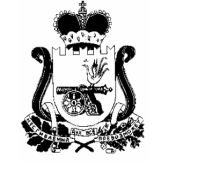 АДМИНИСТРАЦИЯШАТАЛОВСКОГО СЕЛЬСКОГО ПОСЕЛЕНИЯПОЧИНКОВСКОГО РАЙОНА СМОЛЕНСКОЙ ОБЛАСТИРАСПОРЯЖЕНИЕот 25  июля  2016 года                                                             № 162     д.Шаталово        На основании Положения о порядке проведения конкурса по отбору кандидатов в состав Общественного совета при Администрации Шаталовского  сельского поселения Починковского района Смоленской области утвержденного Постановлением Администрации Шаталовского сельского поселения Починковского района Смоленской области №65 24.06.2016РАСПОРЯЖАЮСЬ:В целях проведения конкурса Администрацией создать конкурсную
комиссию по проведению конкурса по отбору кандидатов в состав Общественного совета при Администрации Шаталовского сельского поселения Починковского района Смоленской области (далее - конкурсная комиссия).Утвердить следующий состав комиссии:- глава муниципального образования Шаталовского сельского поселения Починковского района Смоленской области Зыкова Елена Алексеевна;- главный специалист Бачурина Ольга Николаевна;- специалист первой категории Федоренкова Наталья Владимировна;- специалист первой категории Филимонова Галина Петровна;- старший менеджер Якимова Антонина Ивановна.Настоящее распоряжение вступает в силу со дня его принятия.Глава муниципального образованияШаталовского сельского поселенияПочинковского районаСмоленской области                                                             Е.А.ЗыковаО создании конкурсной комиссии по проведению конкурса по отбору кандидатов в состав Общественного
совета при Администрации Шаталовского сельского поселения Починковского района Смоленской области